Отчёт о работе семейного клуба «Мы вместе!» МБОУ «Гимназия № 17» г. о. Королёв(руководитель Терёхина Ирина Владимировна)Отчётный период: март 2022 г.Конкурс семейной фотографии «Вкусная картина» в рамках программы «Разговор о правильном питании»Одна из важных задач школы — взаимодействие с семьей учащихся. Конкурс фотографий «Вкусная картина» — эффективный вариант организации этого направления. Цель конкурса: развитие у участников программы «Разговор о правильном питании» основ культуры питания, а также пробуждение интереса к живописи.Задачи конкурса:Развивать у детей и родителей понимание важности правильного питания;Формирование у детей и родителей представления о том, что правильное питание является частью общественной культуры и связано с различными аспектами культурной жизни;Развивать у детей и родителей интерес к совместной творческой деятельности.В рамках работы семейного клуба «Мы вместе!» ребятам и их родителям  было предложено сделать фотографию по мотивам любого из живописных полотен, сюжет которого связан с темой питания.Активное участие в конкурсе приняла семья Булгаковых. Ими была выбрана картина Чарльза Бартона Барбера «Молитва перед завтраком», 1894 год.На муниципальном уровне их семейная фотография заняла 3 место.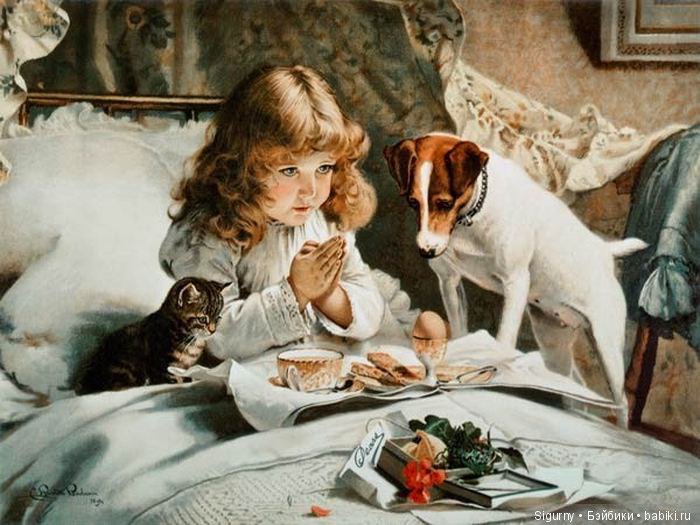 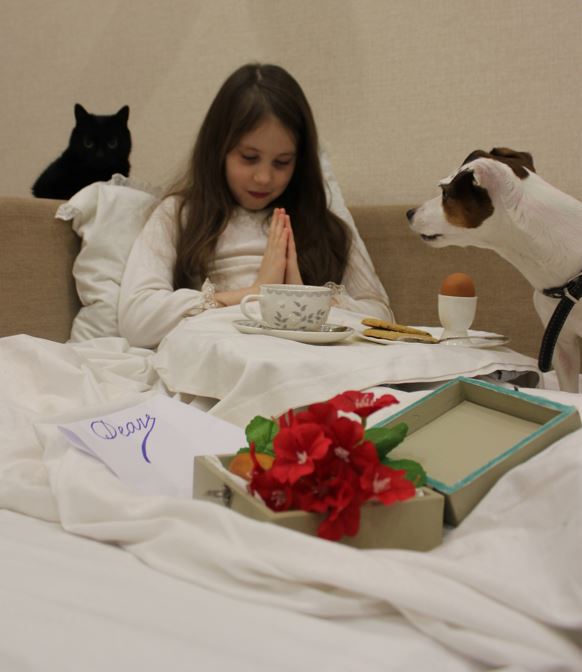 